CÂMARA MUNICIPAL DE SANTA BÁRBARA D’ESTE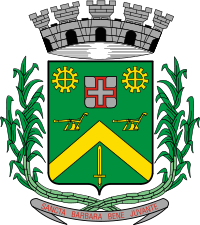 “Palácio 15 de Junho”Gabinete do Vereador CARLOS FONTES“Posso todas as coisas Naquele que me fortalece”(Felipenses cap. 4 ver. 13)INDICAÇÃO Nº 2040/2011.“Providências quanto à construção de uma lombada ou redutores de velocidade e demarcação no solo, na Avenida Dr. Sebastião de Paulo Coelho na altura do número 1.367 frente ao depósito de Gás ‘Carlão Gás’ no bairro Parque Residencial Rochelle”.INDICA ao Senhor Prefeito Municipal, na forma regimental, determinar ao setor competente que tome providências quanto à construção de uma lombada ou redutores de velocidades e demarcação de solo na Avenida Dr. Sebastião de Paulo Coelho na altura do número 1.367 frente ao Depósito de Gás ‘Carlão Gás’ no bairro Parque Rochelle.Este vereador foi procurado por inúmeros munícipes que transitam pelo local, que solicitaram a construção de uma lombada ou redutores de velocidades e demarcação de solo para coibir os abusos de velocidades por parte dos condutores de veículos que transitam pela referida avenida em alta velocidade, e constantemente ocorrem acidentes no local, e com o atendimento desta Indicação, inibiria as atitudes dos condutores de veículos e daria mais segurança para a população e pedestres.Plenário “Dr. Tancredo Neves”, em 06 de julho de 2011.CARLOS FONTES-Vereador-